附件1研究生导师维护说明（学生）一、研究生导师维护流程点击我的学籍信息——基本信息——学习信息——选择导师——保存。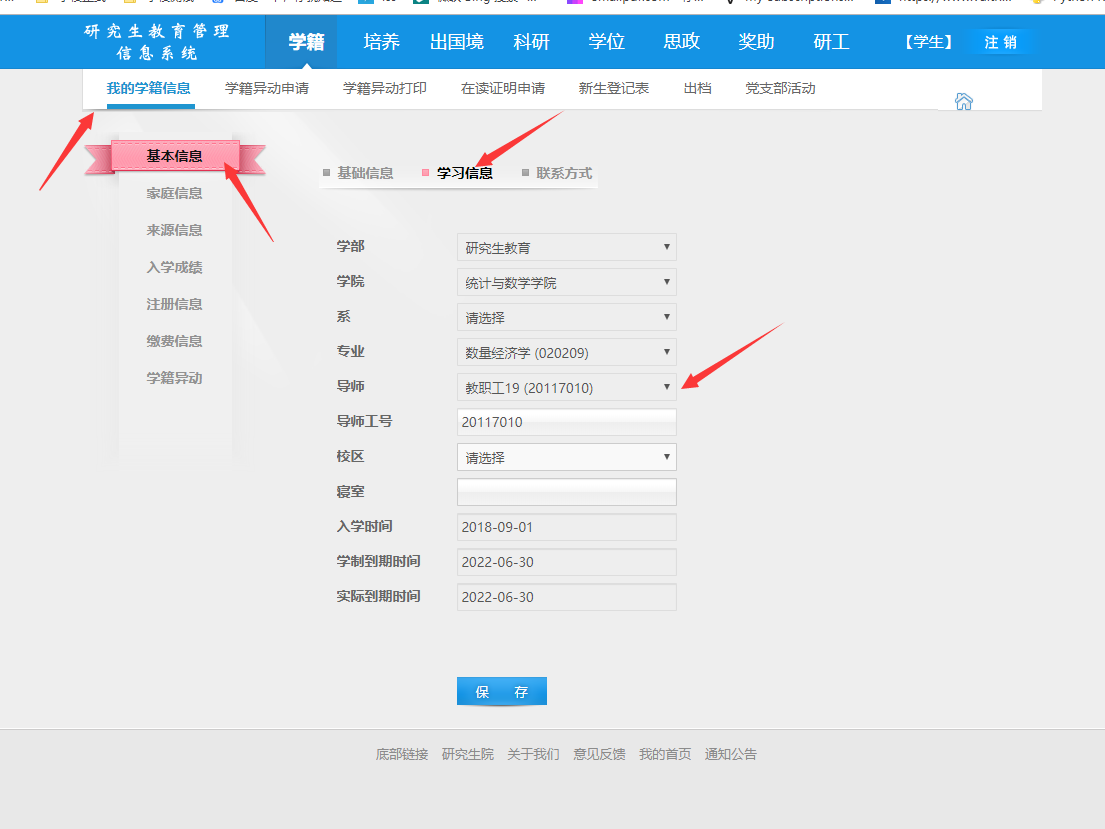 